Название игры:«Цветные картинки»Методические рекомендациипо проведению игры «Цветные картинки»«Цветные картинки» - это многофункциональная игра. На её основе можно подобрать много разных заданий на закрепление звуков [л], [р].Игра предназначена для детей старшего дошкольного возраста.Цель игры: закрепление правильного произношения звуков [л] и [р].Для изготовления игры необходимо: файлы, папки – скоросшиватели, чёрный перманентный маркер, цветной ламинированный картон (в названии которого есть звуки [л], [р]), схематичные рисунки из интернета или нарисованные самостоятельно.На файлах рисуют изображения предметов, в названиях которых есть звуки [л], [р].В одну папку – скоросшиватель подбираются файлы со схематичным изображением предметов со звуком [л].Во вторую папку – скоросшиватель складываются файлы с изображением предметов со звуком [р].В третью папку – скоросшиватель подбираются файлы с изображением предметов в названии которых есть звуки [л] и [р] в одном слове.Ход игры:Игра проводится для разнообразия работы по закреплениюправильного произношения звуков [л] и [р] в словах, словосочетаниях. предложениях.Для закрепления определённого звука [л] или [р] ребёнок называет изображения нанесенные маркером на файлах. Например: мел, ласты, палатка, платье, клубок, …Папка со звуком [л]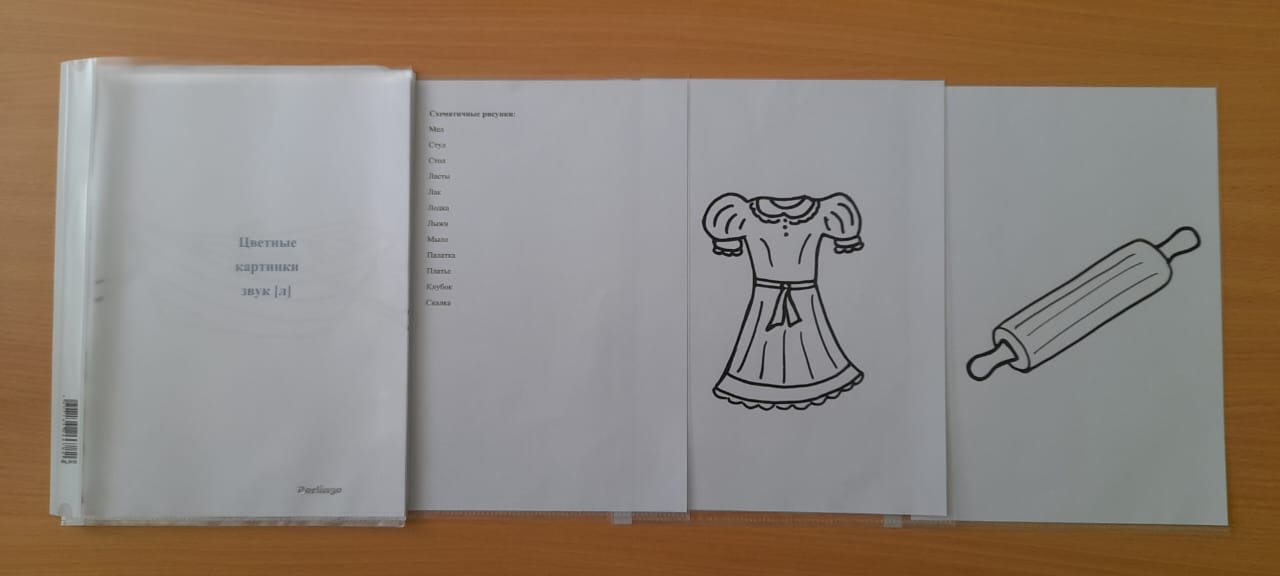 Ребенок называет изображения на цветном картоне, проговаривая словосочетания. «Какого цвета предмет?». Например: красная ракета, оранжевый шарф, розовый веер, чёрный свитер, серый трактор,…Папка со звуком [р]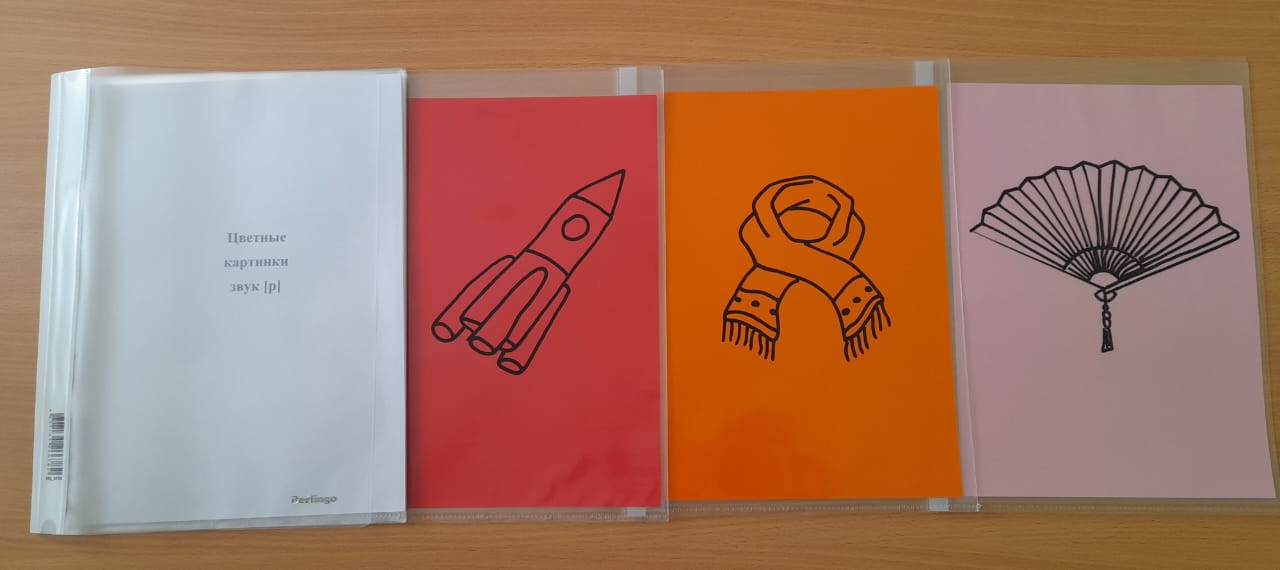 Можно многократно отработать определённое слово в словосочетаниях. Для этого в файл, на котором изображен предмет, вставляют цветной картон, т. е. цветные вкладыши. Например: игра со словами «палатка» и «рубашка». «Какая палатка?» (жёлтая палатка, голубая палатка, белая палатка, салатовая палатка, золотистая палатка, полосатая палатка). «Какого цвета рубашка?» (красная рубашка, оранжевая рубашка, розовая рубашка, чёрная рубашка, серая рубашка).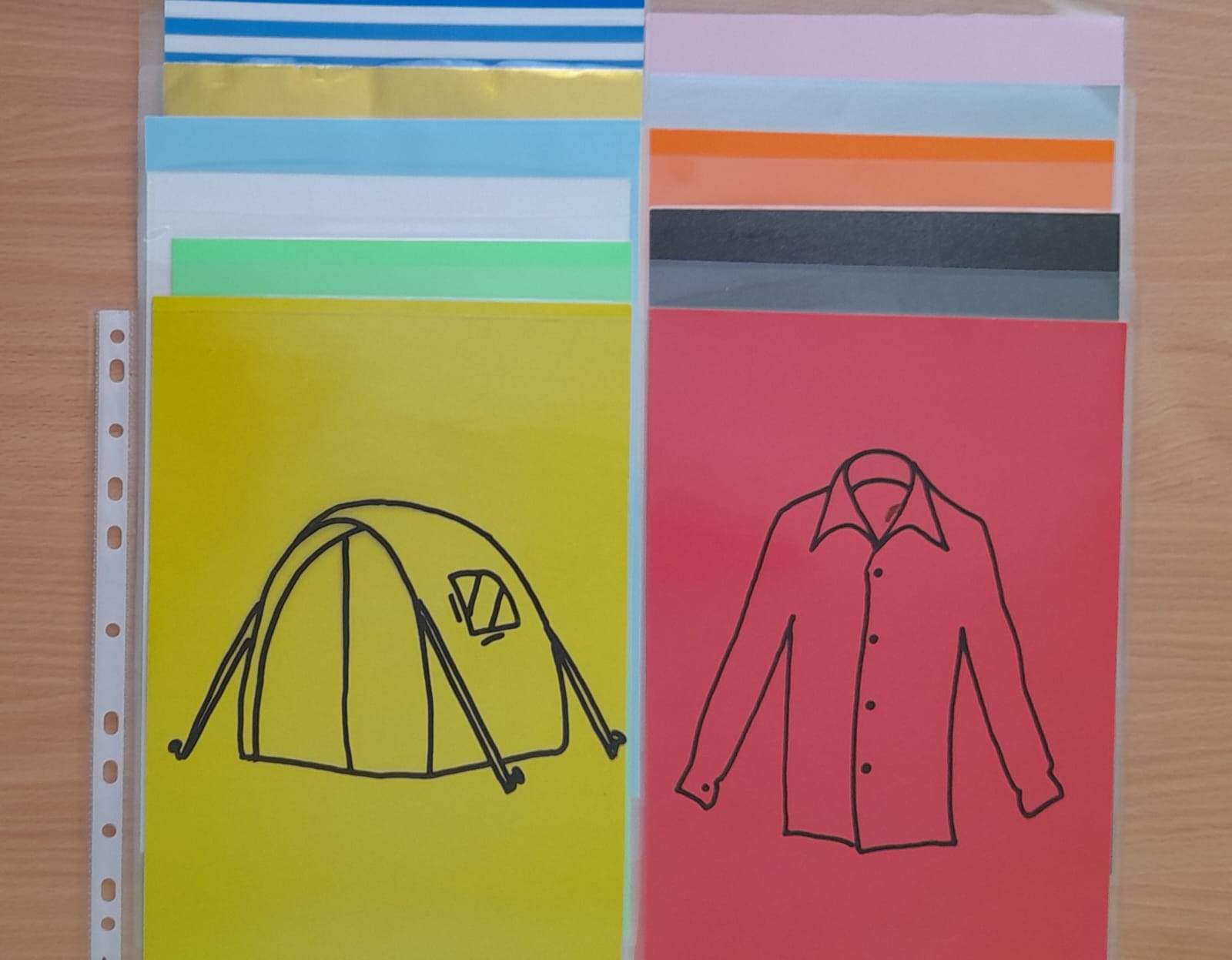 Закрепить правильное произношение звуков [л], [р] можно поменяв цвета картона из двух папок. Например: красная палатка, жёлтая рубашка.Проговаривать слова в которых есть звуки [л], [р] в одном слове.Например: крыло, журнал, фломастер, кларнет…Папка со звуками [л], [р] в одном слове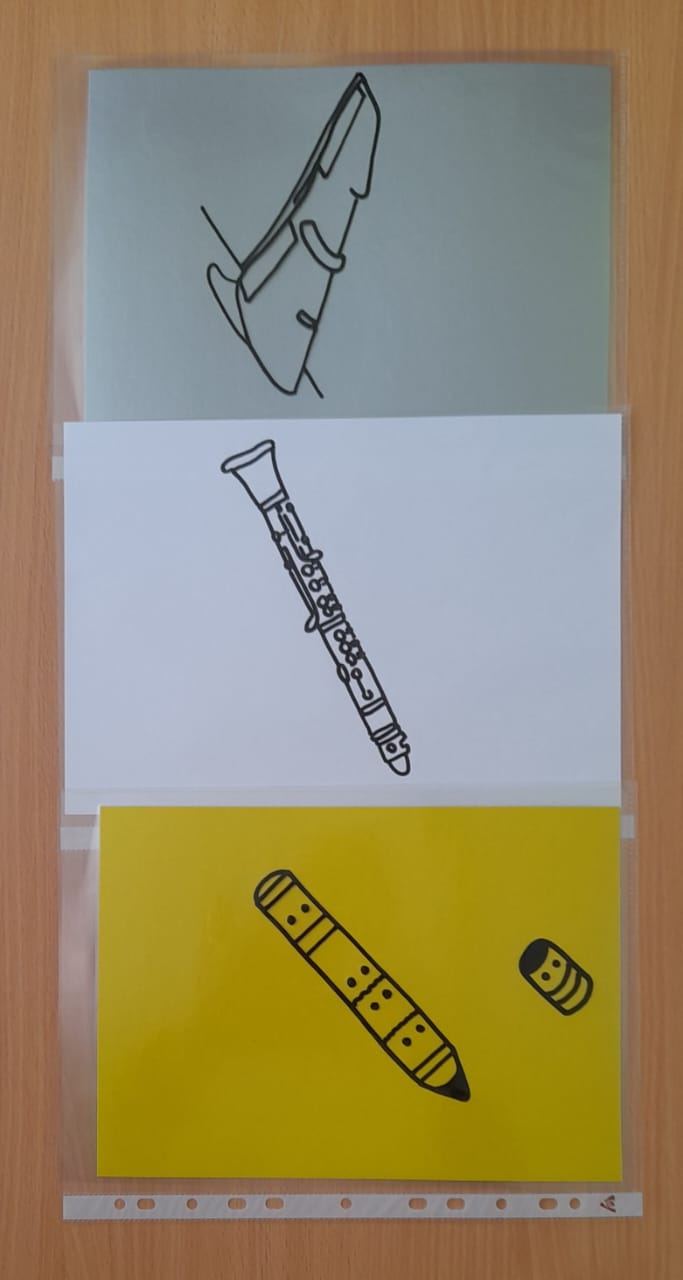 Отрабатывать словосочетания: жёлтый фломастер, оранжевый фломастер и т. д.Составлять предложения со всеми данными словами.Игру можно использовать на усвоение местоимений «мой», «моя», «моё». Например: «Чья лодка?», «Чьё жёлтое платье?», «Чей серый фломастер?» (моя лодка, моё жёлтое платье, мой серый фломастер).Игру «Цветные картинки» можно использовать на закрепление звуков и развитие зрительного восприятия – это наложенные картинки. «Что изображено?».«Наложенные картинки»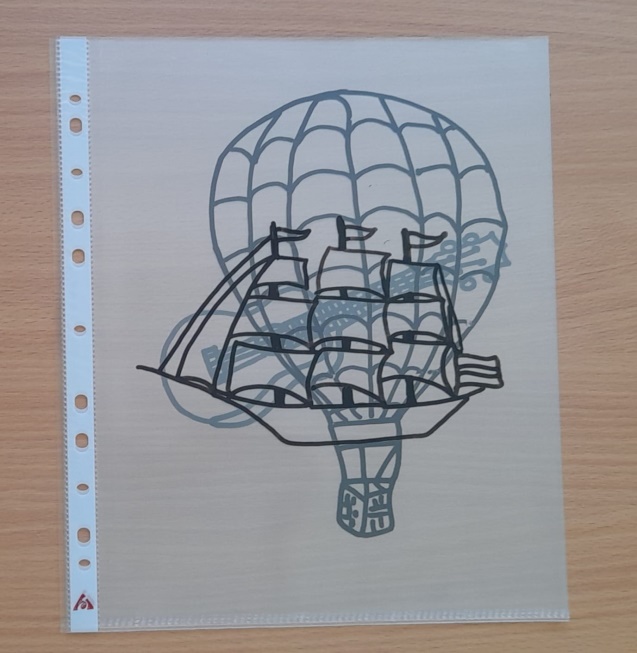 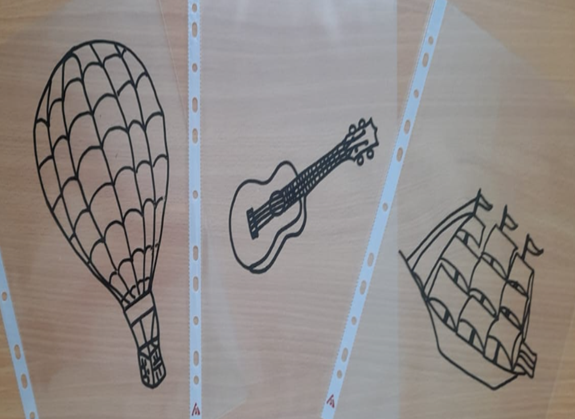 